ПЛАНИРОВАНИЕ ВОСПИТАТЕЛЬНОЙ РАБОТЫ КЛАССНЫМ РУКОВОДИТЕЛЕМПростейшей формой планирования воспитательной работы является расположение содержания перспективных дел в классе в календарном порядке. Схема календарного плана выглядит следующим образом: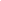  КАЛЕНДАРНЫЙ ПЛАН КЛАССНОГО РУКОВОДИТЕЛЯНедостаток такой формы планирования состоит в том, что все воспитательные мероприятия сводятся к календарю и план похож на перечень видов деятельности классного руководителя, расположенных в хронологическом порядке. При этом затруднительно проанализировать систему и технологию воздействия на учащихся, слабо прослеживается роль классного коллективаОперативная форма планирования является разновидностью календарного плана. Эта форма позволяет определить виды деятельности учащихся и технологические функции классного руководителя на каждую неделю. В структуру плана вводится колонка для оценки результатов проведенной работы. ОПЕРАТИВНЫЙ ПЛАН КЛАССНОГО РУКОВОДИТЕЛЯВ старших классах центр тяжести работы по оперативному планированию переносится на ученический коллектив. Роль классного руководителя зависит в этом случае от уровня сплоченности коллектива.Линейно-хронологический план содержит перечень мероприятий, расположенных понедельно. Например, понедельник как первый день учебной недели контрастирует с воскресным отдыхом, и в этот день лучше планировать собрания, встречи, линейки и мероприятия просветительского характера. В понедельник преподаватели истории, литературы могут оказать помощь информаторам, чтецам, организаторам коллективных дел. Во вторник, когда редакционный актив занят выпуском стенной печати (газет, бюллетеней, альбомов, журналов, альманахов и пр.), преподаватели языка и литературы, рисования и труда имеют возможность оказать помощь школьникам в оформительской работе. В этот же день можно провести родительское собрание и подготовить выставку творческих работ учащихся. В день трудовых дел - прибавляется забот у преподавателя труда и заведующего хозяйственной частью. Субботу как преддверие дня отдыха лучше посвятить занятиям по интересам в творческих группах, кружках и факультативах, смотрам талантов, КВН, турнирам, соревнованиям по физкультуре и спорту. В этот день будут заняты преподаватели физкультуры и спорта, руководители художественной самодеятельности и других объединений учащихся. В воскресенье, если таковой день используется для организации свободного времени учащихся, - планируется экскурсионная и туристическая работа и в дело включаются заинтересованные лица из числа преподавателей, родителей и внешкольных учреждений.Структуре плановых мероприятий предпосылается краткая характеристика уровня воспитанности ученического коллектив и очередные задачи. По форме линейно-хронологический план выглядит следующим образом:ЛИНЕЙНО-ХРОНОЛОГИЧЕСКИЙ ПЛАН КЛАССНОГО РУКОВОДИТЕЛЯПеречень приведенных мероприятий и профили дней недели показаны условно. К тому же все их провести в течение одной недели затруднительно. Поэтому в течение недели могут быть дни, свободные от внеклассных предметных и воспитательных дел.Кроме всего прочего, хочу предложить Вашему вниманию план воспитательной работы который используется в некоторых школах г. Минска.ПЛАН ВОСПИТАТЕЛЬНОЙ РАБОТЫТрадиционными для многих классных руководителей стали календарно-тематические планы. В них также предусматривается характеристика ученического коллектива и воспитательные задачи. Содержание воспитательной работы на полугодие или весь учебный год представлено в виде разделов, система которых отражает основные направления воспитательной работы в классе:Время проведенияНазвание мероприятияКто проводитОтметка о выполненииУчебные неделиКоллективные дела учащихсяОперативная работа классного 
руководителяОценка результатов
 проделанной работы1-7 сентября1 сентября. 
День знанийПригласить на встречу научных работников, специалистов различных отраслей..3 сентября. 
Собрание учащихся на тему "Вопросы, которые тебя волнуют"Объявить конкурс на лучшее коллективное дело. Распределить обязанности на перспективу. Помочь редколлегии выпустить стенгазету о летних каникулах..6 сентября. Родительское собрание на тему "Как помочь детям организованно начать учебный год?"Выявить и привлечь родителей, способных помочь в организации и проведении намеченных полезных и интересных коллективных дел.Профиль дня неделиАпрельАпрельАпрельАпрельПрофиль дня недели30-я неделя31-я неделя32-я неделя33-я неделяПонедельник. День просвещения учащихся1/4. Собрание класса "Старт последней четверти" 8/4. Информация "Мир за неделю" 15/4. Заочное путешествие "По Республике Беларусь"22/4. Беседа "Новости культуры"Вторник. День родителей. День стенной печати 2/4. Родительское собрание 9/4. Выпуск стенной печати16/4. Консультация родителей.23/4. Оформление стенда "Учись учиться"Среда. Трудовые дела учащихся 3/4. Очистка школьного двора от снега10/4. Участие в школьном смотре-конкурсе технических изобретений.17/4. Подготовка гнездовий для птиц.24/4. Встреча с производствен-
никами' Четверг. Работа с активом класса и школы 4/4. Встреча с организаторами спортивных секций11/4. Консультация организаторов КТД к очередным мероприятиям18/4. Беседа с активом объединений учащихся (пионеров, скаутов)..25/4. Индивидуальные поручения учащимся.Пятница. Учебные дела учащихся 5/4. Беседа "Учиться на совесть - долг или одолжение" 12/4. День космонавтах и (КВН, викторины, беседы, смотры и др.).19/4. Конференция по результатам кружковой и внеклассной работы.26/4. День  олимпиад по предметамДатаРабота с учащимисяРабота с учащимисяРабота с учащимисяРабота с семьёйРабота с семьёйДатаОбщешк.
мероприятияКлассные
мероприятияИндивид.
работаОбщешк.
мероприятияИндивид.
работаОрганизационно-педагогические мероприятия.Воспитание положительного отношения школьников к учению.Политический кругозор учащихся.Воспитание нравственных ценностей у школьников.Подготовка учащихся к труду и выбору профессии.Дисциплина и культура поведения учащихся.Физическая культура и здоровье учащихся.Экологическое воспитание.Свободное время учащихся.Работа с родителями и общественностью. 